          《在线课堂》学习单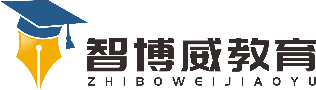 班级：                姓名：                 单元语文3年级下册第3单元课题9.古诗三首温故知新一、看拼音，写词语。  líng hún    hē jiǔ    mù tóng    xiōng dì      dú zì       fú hé（     ） （      ） （      ） （       ）   （      ）  （     ）二．写出诗中词语的反义词。异——（     ） 高——（     ） 少——（      ） 借--（        ）自主攀登一、《九月九日忆山东兄弟》的作者是_______ 代的  _________，诗中“九月九日”是指_________节，本诗表达了作者_____________________的情感。二、选择正确答案填在括号里。1.“清明时节雨纷纷”中的“清明”意思是( )。A.清澈 明净      B.清醒 明白C.二十四节气之一,在每年4月4日或5、6日2.“路上行人欲断魂”中“断魂”是对行人的( )描写A.动作  B.神态    C.外貌3.“牧童遥指杳花村”中的“杏花村”指( )A.酿杏花酒的村庄    B.杏花盛开的村庄稳中有升爆竹声中一岁除，__________________________________.千门万户曈曈日，___________________________________。清明时节雨纷纷，__________________________________。___________________________________？牧童遥指杏花村。说句心里话